Описание проблемы:В программе «GIS_ECOcenter» некорректно отображается область рассеивания. Вся расчетная область при расчете рассеивания покрыта числовыми значениями (Рисунок 1 – скрин экрана).Отчеты и карты рассеивания так же выгружаться с числами поверх изображения (Приложение – 4 страницы из расчета рассеивания).  Как возможно это устранить?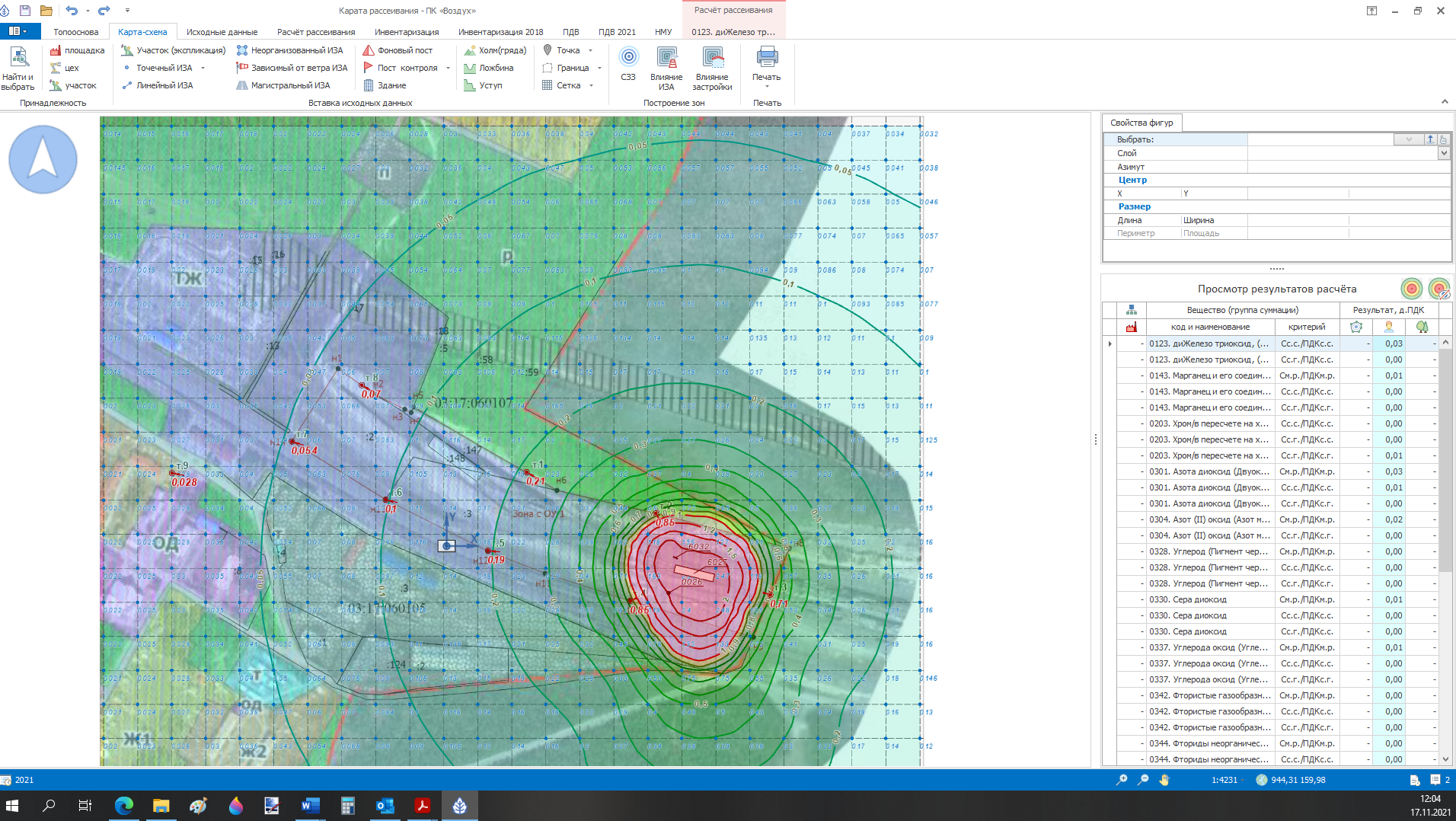 Рисунок 1Приложение – 4 страницы из расчета рассеивания3 Расчёт рассеивания:  Площадка «Площадка 3»; ЗВ «0123. диЖелезо триоксид, (железа оксид)/в пересчете на железо/(Железо сесквиоксид)» (Сс.г./ПДКс.с.)	Полное наименование вещества с кодом 123 – диЖелезо триоксид, (железа оксид)/в пересчете на железо/(Железо сесквиоксид). Предельно допустимая среднесуточная концентрация (ПДК) в атмосферном воздухе населённых мест составляет 0,04 мг/м³, класс опасности 3.  	Количество источников загрязнения атмосферы составляет - 3 (в том числе: организованных - 2, неорганизованных - 1). Распределение источников по градациям высот: 0-2 м – нет; 2-10 м – 3; 10-50 м – нет; свыше 50 м – нет.	Количественная характеристика выброса: 0,053170 т/год.	Расчётных точек – 24; расчётных границ – нет (точек базового покрытия – нет, дополнительного – нет); расчётных площадок - 1 (узлов  регулярной расчётной сетки – 1519; дополнительных - нет); контрольных постов - нет.	Максимальная среднегодовая расчётная концентрация, выраженная в долях ПДК составляет:	- на границе предприятия – 0,022 (достигается в точке с координатами X=547 Y=230,63), вклад источников предприятия 0,022 (вклад неорганизованных источников – 0,00009);	- в жилой зоне – 0,0063 (достигается в точке с координатами X=424,49 Y=328,44), вклад источников предприятия 0,0063 (вклад неорганизованных источников – 0,00012).Параметры источников загрязнения атмосферы, приведены в таблице 3.1.Таблица № 3.1 - Параметры источников загрязнения атмосферы	Карта схема района размещения источников загрязнения атмосферы, с нанесёнными результатами расчёта рассеивания по расчётной площадке 25 приведена на рисунке 3.1.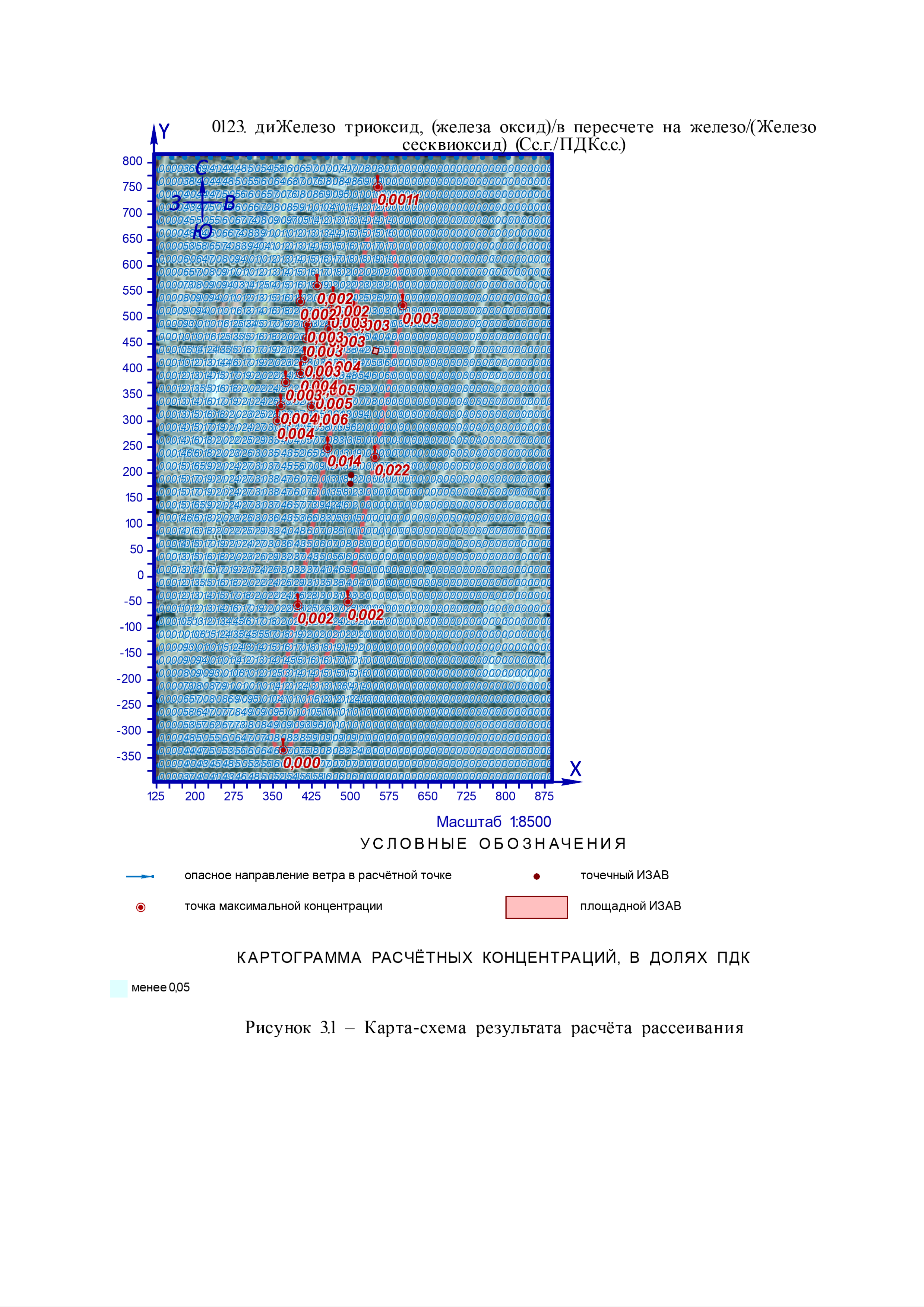 4 Расчёт рассеивания:  Площадка «Площадка 3»; ЗВ «0143. Марганец и его соединения/в пересчете на марганец (IV) оксид/» (См.р./ПДКм.р.)	Полное наименование вещества с кодом 143 – Марганец и его соединения/в пересчете на марганец (IV) оксид/. Предельно допустимая максимальная разовая концентрация (ПДК) в атмосферном воздухе населённых мест составляет 0,01 мг/м³, класс опасности 2.  	Количество источников загрязнения атмосферы составляет - 1 (в том числе: организованных - нет, неорганизованных - 1). Распределение источников по градациям высот: 0-2 м – нет; 2-10 м – 1; 10-50 м – нет; свыше 50 м – нет.	Количественная характеристика выброса: 0,0001108 г/с.	Расчётных точек – 24; расчётных границ – нет (точек базового покрытия – нет, дополнительного – нет); расчётных площадок - 1 (узлов  регулярной расчётной сетки – 1519; дополнительных - 18); контрольных постов - нет.	Максимальная разовая расчётная концентрация, выраженная в долях ПДК составляет:	- на границе предприятия – 0,037 (достигается в точке с координатами X=505,36 Y=510,03), при направлении ветра 150°, скорости ветра 1,7 м/с, вклад источников предприятия 0,037 (вклад неорганизованных источников – 0,037);	- в жилой зоне – 0,03 (достигается в точке с координатами X=458,22 Y=478,67), при направлении ветра 115°, скорости ветра 3,1 м/с, вклад источников предприятия 0,03 (вклад неорганизованных источников – 0,03).Параметры источников загрязнения атмосферы, приведены в таблице 4.1.Таблица № 4.1 - Параметры источников загрязнения атмосферы	Значения приземных концентраций в каждой расчётной точке в атмосферном воздухе представляют собой суммарные максимально достижимые концентрации, соответствующие наиболее неблагоприятным сочетаниям таких метеорологических параметров как скорость (u, м/с) и направление ветра (φ, °). 	Карта схема района размещения источников загрязнения атмосферы, с нанесёнными результатами расчёта рассеивания по расчётной площадке 25 приведена на рисунке 4.1.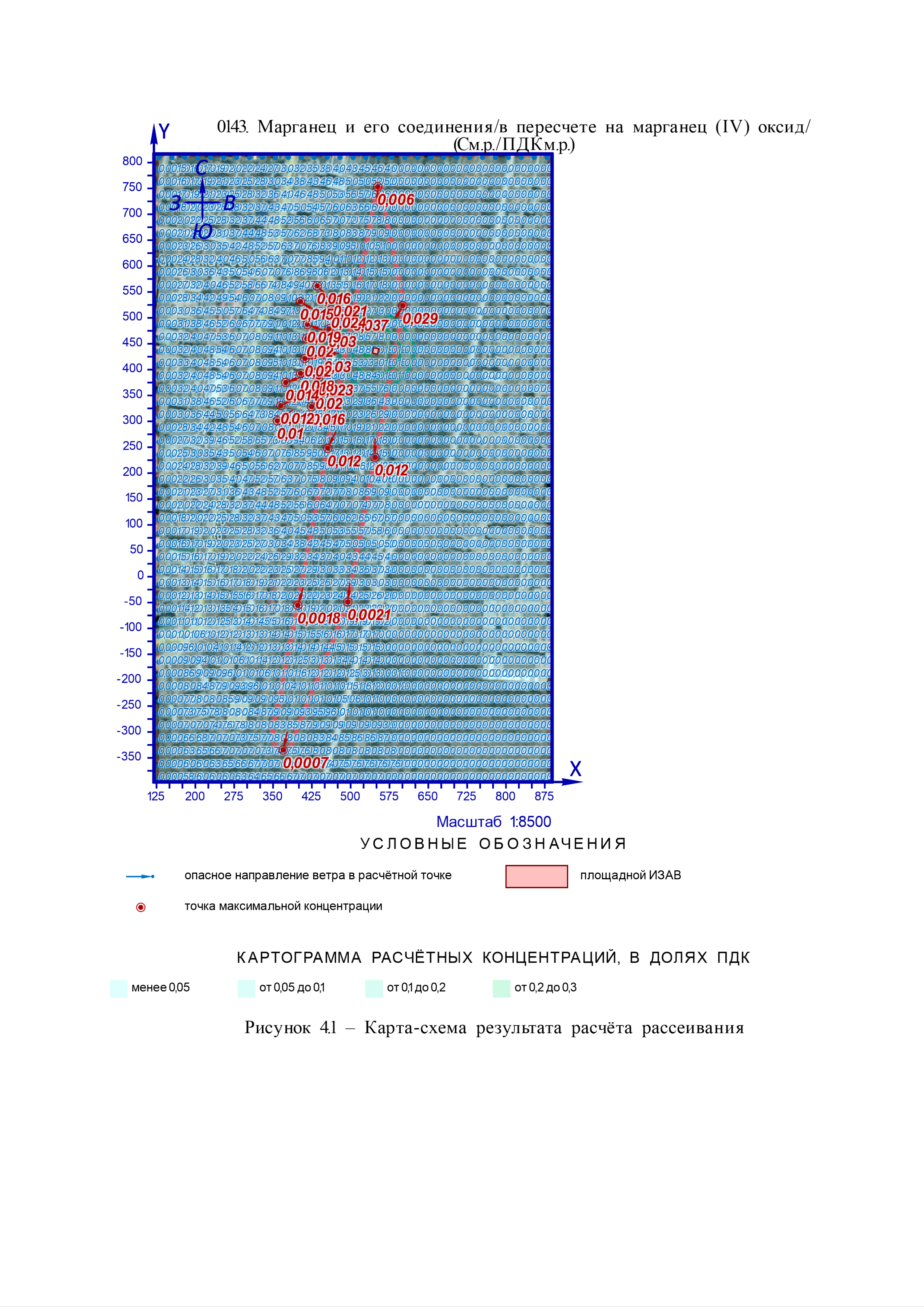 ИЗА(вар.)режимыТипВысота, мДиаметр, мКоординатыКоординатыШирина, мПараметры ГВСПараметры ГВСПараметры ГВСРельефUm, м/сЗагрязняющее веществоЗагрязняющее веществоЗагрязняющее веществоЗагрязняющее веществоЗагрязняющее веществоИЗА(вар.)режимыТипВысота, мДиаметр, мX1X2Y1Y2Ширина, мскор-ть, м/собъем, м³/стемп., °СРельефUm, м/скодвыброс, г/сFCmi, мг/м³Xmi, м1234567891011121314151617Площадка:	Площадка 3Площадка:	Площадка 3Площадка:	Площадка 3Площадка:	Площадка 3Площадка:	Площадка 3Площадка:	Площадка 3Площадка:	Площадка 3Площадка:	Площадка 3Площадка:	Площадка 3Площадка:	Площадка 3Площадка:	Площадка 3Площадка:	Площадка 3Площадка:	Площадка 3Площадка:	Площадка 3Площадка:	Площадка 3Площадка:	Площадка 3Площадка:	Площадка 3001012,50,15499,64179,34-16,6370,29423,611,301230,000102830,0001918,49000913,00,1501,11196,14-37,43320,2943211,6201230,001551530,0012627,74601733,0-549,33547,05441,32430,689,96---10,501230,000031930,000178,55ИЗА(вар.)режимыТипВысота, мДиаметр, мКоординатыКоординатыШирина, мПараметры ГВСПараметры ГВСПараметры ГВСРельефUm, м/сЗагрязняющее веществоЗагрязняющее веществоЗагрязняющее веществоЗагрязняющее веществоЗагрязняющее веществоИЗА(вар.)режимыТипВысота, мДиаметр, мX1X2Y1Y2Ширина, мскор-ть, м/собъем, м³/стемп., °СРельефUm, м/скодвыброс, г/сFCmi, мг/м³Xmi, м1234567891011121314151617Площадка:	Площадка 3Площадка:	Площадка 3Площадка:	Площадка 3Площадка:	Площадка 3Площадка:	Площадка 3Площадка:	Площадка 3Площадка:	Площадка 3Площадка:	Площадка 3Площадка:	Площадка 3Площадка:	Площадка 3Площадка:	Площадка 3Площадка:	Площадка 3Площадка:	Площадка 3Площадка:	Площадка 3Площадка:	Площадка 3Площадка:	Площадка 3Площадка:	Площадка 3601733,0-549,33547,05441,32430,689,96---10,501430,000110830,00378,55